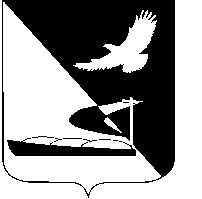 АДМИНИСТРАЦИЯ МУНИЦИПАЛЬНОГО ОБРАЗОВАНИЯ«АХТУБИНСКИЙ РАЙОН»РАСПОРЯЖЕНИЕ19.02.2015      					                                        № 82-рО проведении плановой проверкиМуниципального бюджетного учреждения «Ахтубинский районный архив»          В соответствии со ст. 100 Федерального закона от 05.04.2013 № 44-ФЗ «О контрактной системе в сфере закупок товаров, работ, услуг для обеспечения государственных и муниципальных нужд», Порядком осуществления ведомственного контроля в сфере закупок товаров, работ, услуг для обеспечения муниципальных нужд, утвержденным постановлением администрации МО «Ахтубинский район» от 15.07.2014 № 1068, Планом проведения плановых проверок подведомственных заказчиков в сфере закупок товаров, работ, услуг для обеспечения муниципальных нужд на 2015 год, утвержденным постановлением администрации МО «Ахтубинский район» от 23.01.2015 № 42: 									1. Комиссии по осуществлению ведомственного контроля в сфере закупок для обеспечения муниципальных нужд в отношении подведомственных заказчиков администрации МО «Ахтубинский район» в составе:Остапенко Татьяна Александровна –  заведующая сектором экономики и   прогнозирования управления экономического развития администрации МО «Ахтубинский район» - председатель комиссииПавловская Людмила Владимировна – ведущий специалист управления экономического развития администрации МО «Ахтубинский район»Снежко Людмила Михайловна - главный специалист управления экономического развития администрации МО «Ахтубинский район» 	провести плановую выездную проверку (далее – проверка) в отношении Муниципального бюджетного учреждения «Ахтубинский районный архив» (далее – бюджетное учреждение).2. Место нахождения бюджетного учреждения: Астраханская область, г. Ахтубинск, ул. Гагарина, 18 «б».3. 	Настоящая проверка проводится с целью выполнения Федерального закона от 05.04.2013 № 44 «О контрактной системе  в сфере закупок товаров, работ, услуг для обеспечения государственных и муниципальных нужд».3.1. 	Задачей настоящей проверки является повышение эффективности, результативности осуществления закупок товаров, работ, услуг, обеспечение гласности и прозрачности осуществления таких закупок, предотвращения коррупции и других злоупотреблений в сфере таких закупок.3.2.	Предметом настоящей проверки является соблюдение бюджетным учреждением требований законодательства Российской Федерации и иных нормативных правовых актов о контрактной системе в сфере закупок товаров, работ, услуг для обеспечения муниципальных нужд.3.3. 	Срок проведения проверки: в течение 15 рабочих дней.4.	Правовые основания проверки:4.1.	Проверка осуществляется на основании ст. 100 Федерального закона от 05.04.2013 № 44-ФЗ «О контрактной системе в сфере закупок товаров, работ, услуг для обеспечения государственных и муниципальных нужд», Плана проведения плановых проверок подведомственных заказчиков в сфере закупок товаров, работ, услуг для обеспечения муниципальных нужд на 2015 год», утвержденного постановлением администрации МО «Ахтубинский район» от 23.01.2015  № 42. 5. 	В процессе проверки провести следующие мероприятия по контролю, необходимые для достижения целей и задач проведения проверки:- исполнения бюджетным учреждением обязанностей по планированию и осуществлению закупок товаров, работ, услуг, установленных законодательством о контрактной системе в сфере закупок;- обоснованности закупок, включая обоснованность объекта закупки, начальной (максимальной) цены контракта, цены контракта, заключаемого с единственным поставщиком, способа определения поставщика (подрядчика, исполнителя);- соблюдения правил нормирования в сфере закупок;- соблюдения ограничений и запретов, установленных законодательством Российской Федерации о контрактной системе в сфере закупок;- соблюдения предоставления учреждениям и предприятиям уголовно-исполнительной системы, организациям инвалидов преимуществ в отношении предлагаемой ими цены контракта;- соблюдения осуществления закупки у субъектов малого предпринимательства, социально ориентированных некоммерческих организаций;- обоснованности в документально оформленном отчете невозможности или нецелесообразности использования иных способов определения поставщика (подрядчика, исполнителя), а также цены контракта и иных существенных условий контракта в случае осуществления закупки у единственного поставщика (подрядчика, исполнителя);- соответствия поставленного товара, выполненной работы (ее результата) или оказанной услуги условиям контракта;- своевременности, полноты и достоверности отражения в документах учета поставленного товара, выполненной работы (ее результата) или оказанной услуги;- соответствия исполнения поставленного товара, выполненной работы (ее результата) или оказанной услуги целям осуществления закупки.6.	Дата начала проверки 27.02.2015. Дата окончания проведения проверки 20.03.2015.7.	Отделу информатизации и компьютерного обслуживания администрации МО «Ахтубинский район» (Короткий В.В.)  обеспечить размещение настоящего распоряжения в сети Интернет на официальном сайте администрации МО «Ахтубинский район» в разделе «Экономика» подразделе «Ведомственный контроль в сфере закупок».Глава муниципального образования				     В.А. Ведищев